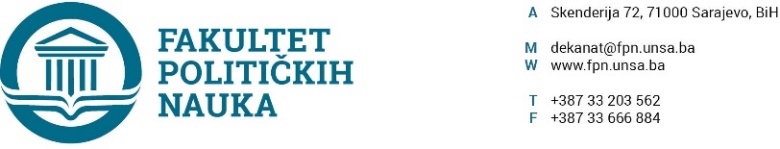 Broj: 02-1-   1082 -1/19Datum, 03.10.2019. godineNa osnovu člana 135. stav (3) i člana 66. Zakona o visokom obrazovanju Kantona Sarajevo („Službene novine Kantona Sarajevo“ br.33/17) i člana 104. Statuta Univerziteta u Sarajevo, po prethodnoj saglasnosti sekretara, Vijeće Fakulteta političkih nauka Univerziteta u Sarajevu na sjednici održanoj 03.10.2019. godine  donosi ODLUKUO obavezi prisusutva nastavnom procesu za studente koji obnavljaju godinu studija, odnosno koji su prenijeli ispit u narednu studijsku godinuČlan 1.Studentima koji obnavljaju godinu studija odnosno koji su prenijeli ispit u narednu studijsku godinu priznaju se ostvareni bodovi i uredno izvršene obaveze i to u trajanju jedne studijske godine. Član 2.Studenti iz člana 1. ove odluke koji žele da poboljšaju broj ostvarenih bodova iz nastavnih predmeta koje su odslušali dužni su da prisusutvuju nastavnom procesu.Član 3.Odluka stupa na snagu danom donošenja.                                                                                                                                                                                                                                                                                        DEKANAkt obradio: Umihana Mahmić                                                                               _________________Akt kontrolisao i  odobrio: Prof.dr. Elvis Fejzić                                                                                                                                   Prof.dr. Sead TurčaloDostaviti: - www.fpn.unsa.ba;- evidencija Vijeća Fakulteta                